Local Government (Elections) Regulations 1997, Reg.30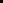 I have recorded the particulars and have determined the order of the names of the candidates as they shall be placed on the ballot paper, as required by regulation 30 of the Local Government (Elections) Regulations 1997.Kim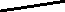 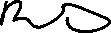 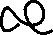 	Signature of Returning Officer	DateEmail to ROLO immediately after the draw.rolo@waec.wa.gov.auDRAW FOR POSITION ON BALLOT PAPER FOR COUNCILLORSLocal government districtKalgoorlie-BoulderWard (if any)Date of election16th October 2021In Order of DrawIn Order of DrawIn Order of DrawFamily NameOther Names 
(as they are to appear on the ballot paper)Gender(M) Male
(F) FemaleECKERTKimFBOTICADeborahFMACRIVanessaFMARTINFrankMDELLARKirstyFTURNERNardiaFJACOBSENLeeFMcKAYMickMBROWNLEYLindenMWILLIAMSSuzieFASTILLAmyFCHAMBERSSashaFOATESDavidMJOHNSONWayneM